Kábel kötöző MF-KCsomagolási egység: 100 darabVálaszték: K
Termékszám: 0199.0184Gyártó: MAICO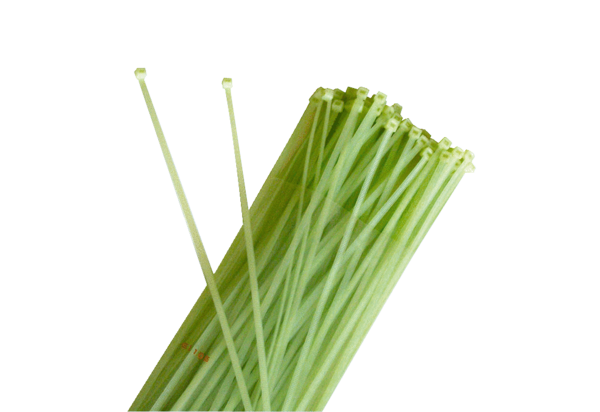 